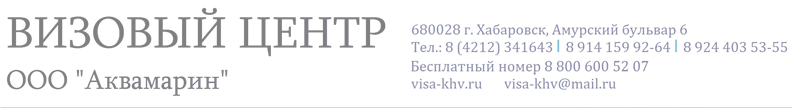 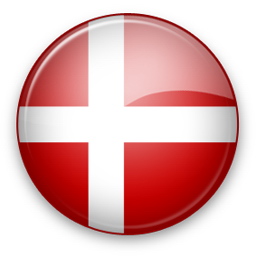 Подача документов осуществляется не ранее, чем за 90 дней и не позднее, чем за 30 дней до начала поездки.Данный список поможет Вам собрать документы, необходимые для подачи заявления на получение визы. Учтите, что Генеральное Консульство может запросить дополнительные документы или дополнительную информацию, если это окажется необходимым для рассмотрения заявления.Заявление на шенгенскую визу с целью туризма или лечения обычно рассматривается  в течение 3 - 4 недель (включая день подачи и выдачи). В особо сложных и оправданных случаях срок рассмотрения заявления непосредственно в консульстве – до 30 дней со дня подачи заявления.Также необходимо предоставить нотариальную доверенность на курьера, необходимую для подачи документов в консульство.НЕОБХОДИМЫЕ ДОКУМЕНТЫОпросный лист, заполненный полностью. Опросный лист можно скачать с данного сайта во вкладке «Документы» и распечатать.Действующий заграничный паспорт, действительный как минимум 3 месяца после истечения срока действия визы, содержащий как минимум 2 чистые страницы и выданный не позже 10 лет назад.Дополнительно:Копии страниц паспорта с визами, штампами, отметками (а также основной страницы);Если применимо: другие действующие и/или аннулированные заграничные паспорта и копии страниц других, действующих и/или аннулированных паспортов с визами, штампами, отметками.Две цветные фотографии 3,5 х 4,5 см на светлом фоне. 2 фотографии, цветные на белом фоне, лицо крупное 3 – 3.2 см. Изображение должно быть четкое, без точек, без полос.Медицинская страховка, охватывающая весь период пребывания, действительная для всех стран Европейского союза и покрывающая все расходы, которые могут возникнуть в связи с репатриацией по медицинским причинам, срочной медицинской помощью, экстренной госпитализацией или смертью во время пребывания. Сумма минимального покрытия должна составлять 30 000 евро.Копия гражданского паспорта (для лиц старше 14 лет): страницы, содержащие биографические данные, информацию о выданном ему/ей заграничном паспорте, информацию о его/её семейном положении и информацию о регистрации в России.ДОКУМЕНТЫ ДЛЯ ПОЕЗДКИ  С НЕСОВЕРШЕННОЛЕТНИМИ:Копия свидетельства о рождении.Согласие родителей или законных опекунов необходимо в случаях, когда несовершеннолетний отправляется в поездку один или в сопровождении только одного родителя. Если один из родителей владеет исключительным родительским правом (т.е. когда другой родитель болен или заключен под стражу), требуется свидетельство о смерти или судебное постановление.Копия действующей Шенгенской визы родителя (родителей), путешествующего(-щих) с несовершеннолетним, для которого виза не запрашивалась одновременно с родителем (родителями).ТУРИСТЫ И ПРОЧИЕ ЧАСТНЫЕ ПОСЕТИТЕЛИ:Информация о проживании (например, подтверждение бронирования места в отеле или ином средстве размещения в Дании); если неприменимо, соответствующее письменное описание планируемого путешествия.Подтверждение маршрута (например, подтверждение бронирования организованного путешествия или любой другой соответствующий документ, описывающий предполагаемые планы путешествия, например, зарезервированный обратный билет); если неприменимо, соответствующее письменное описание планируемого путешествия. Посольство настоятельно рекомендует не выкупать забронированные билеты, до тех пор, пока не выдана виза.Подтверждение трудоустройства (с информацией о зарплате); если неприменимо. - подтверждение намерения возвращения (например, выписка с банковского счета/кредитной карты минимум за три предыдущих месяца, подтверждение наличия недвижимости в России и пр.)Для работников, отправляющихся в деловую поездку - подтверждение занятости от работодателя заявителя (Справка с работы) с указанием реквизитов компании, печатью и подписью ответственного лица. Подтверждение занятости должно содержать следующую информацию: дата найма, должность и сведения о зарплате. Также прописывается, что на время предоставленного отпуска за работником сохраняется рабочее место.Для лиц, занимающихся индивидуальной трудовой и предпринимательской деятельностью - подтверждение экономической деятельности (например, форма 2НДФЛ или 3НДФЛ, выписка из торгового/налогового реестра или свидетельство об индивидуальном предпринимательстве) или выписка с банковского счета (счетов) минимум за три предыдущих месяца.Если заявитель студент или ученик старше 14 лет, необходимо представить справку из университета или школы, подтверждающую статус.Подтверждение наличия финансовых средств (например, выписка с банковского счета/кредитной карты минимум за три предыдущих месяца, показывающая наличие средств из расчета 70 евро/день или подтверждение спонсорства.Стоимость подготовки и проверки документов для оформления туристической визы до 15 дней пребывания – 1 500 рублей